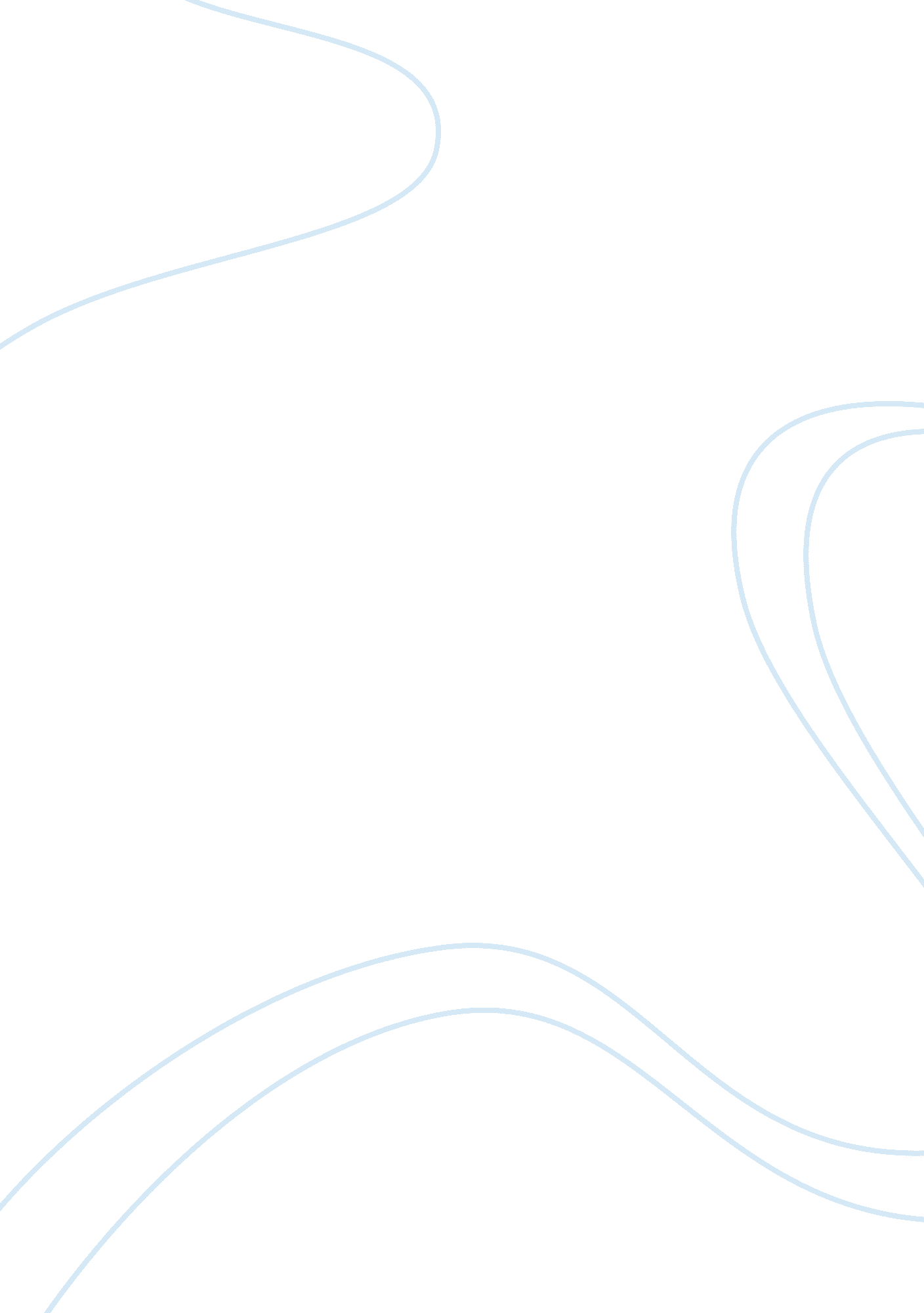 Persuasive speech about global warming assignment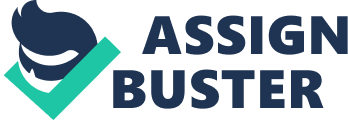 Gas is a colorless, odorless gas that is present in the atmosphere and is formed when any fuel containing carbon is burned. Plants and trees are using it in the process of photosynthesis. Carbon dioxide is also used in refrigeration, fire extinguishers, and carbonated drinks. In other words this is the gas we need to fight with! By using fossil fuels in almost everything we do, we make a huge cloud of gas and this is warming up the world. By doing this, we cause serious damage to the nature and we may have an irreversible effect on it and the future. As you now understand that we need to fight with it, I am going to tell you some ways to do it. First of all, reduce the time you are in the car and use your legs to move . See Bikes! People are getting lazier as time goes, but you can make the change. If you walk more, you help your planet and you help yourself, so why not to do it? Take care about your garden. Those are the filters of our caused high levels of gas. Mother nature knows how to cure the world, so let’s help a little bit. Did you know that every 2 seconds a football field of forest is gone in the world? It takes minutes to destroy it, but centuries to get it back. Make your small garden, plant a tree, help your grandmother at the garden, clean forests Energy saving. That is the key to save this planet. The most of CO is produced using fossil fuels everywhere. Cars, factories, agriculture, etc. But we have some ways to fight with it. Don’t use old cars which leaves a cloud after starting up. Use new , economic and small engines to reduce the emissions. Or even better, use a BIKE. Use electricity from renewable sources like wind , waves, rivers, solar energy etc. 